УПРАВЛЕНИЕ ВЕТЕРИНАРИИ ЛЕНИНГРАДСКОЙ ОБЛАСТИПРИКАЗот 18 июля 2022 г. N 13ОБ УТВЕРЖДЕНИИ ПОРЯДКА ПРЕДСТАВЛЕНИЯ СВЕДЕНИЙ ОБ УЧЕТЕЖИВОТНЫХ, ПОСТУПИВШИХ И ВЫБЫВШИХ ИЗ ПРИЮТОВ ДЛЯ ЖИВОТНЫХНА ТЕРРИТОРИИ ЛЕНИНГРАДСКОЙ ОБЛАСТИСогласно пункту 7 части 3 статьи 8 областного закона от 23.12.2019 N 109-оз "Об обращении с животными без владельцев на территории Ленинградской области", Порядку ведения реестра животных без владельцев Ленинградской области, утвержденному Постановлением Правительства Ленинградской области от 19.04.2022 N 256, Положению об Управлении ветеринарии Ленинградской области, утвержденному постановлением Правительства Ленинградской области от 13.09.2012 N 284, приказываю:1. Утвердить прилагаемый Порядок представления сведений об учете животных, поступивших и выбывших из приютов для животных на территории Ленинградской области.2. Приютам для животных, осуществляющим деятельность на территории Ленинградской области, руководствоваться настоящим приказом.3. Признать утратившим силу приказ Управления ветеринарии Ленинградской области от 17.06.2022 N 12 "Об утверждении Порядка предоставления сведений об учете животных, поступивших в приюты и выбывших из приютов для животных на территории Ленинградской области".4. Контроль за исполнением настоящего приказа оставляю за собой.5. Настоящий приказ вступает в силу со дня официального опубликования.Заместитель начальникаУправления ветеринарииЛенинградской областиС.В.БашаровПРИЛОЖЕНИЕк приказуУправления ветеринарииЛенинградской областиот 18.07.2022 N 13ПОРЯДОКПРЕДСТАВЛЕНИЯ СВЕДЕНИЙ ОБ УЧЕТЕ ЖИВОТНЫХ, ПОСТУПИВШИХИ ВЫБЫВШИХ ИЗ ПРИЮТОВ ДЛЯ ЖИВОТНЫХ НА ТЕРРИТОРИИЛЕНИНГРАДСКОЙ ОБЛАСТИ1. Настоящий Порядок устанавливает правила, сроки и форму представления сведений об учете животных, поступивших и выбывших из приютов для животных на территории Ленинградской области (далее - сведения).2. Сведения учитываются при формировании реестра животных без владельцев Ленинградской области.3. Представление сведений осуществляется владельцами приютов для животных (далее - приюты), зарегистрированных на территории Ленинградской области или уполномоченными ими лицами (далее - представители).5. При представлении сведений представителями, одновременно, направляются копии (сканы) документов, подтверждающих их полномочия.4. Сведения представляются в Управление ветеринарии Ленинградской области (далее - Управление) ежеквартально до 5-го числа месяца, следующего за отчетным периодом, по форме согласно приложению к настоящему Порядку в электронном виде на адрес электронной почты Управления veter47@lenreg.ru.4. Сведения заполняются на всех животных, содержащихся в приюте за указанный период времени, в том числе на животных, поступающих в приют при осуществлении органами местного самоуправления отдельного государственного полномочия Ленинградской области по организации мероприятий при осуществлении деятельности по обращению с животными без владельцев.Приложениек Порядку представления сведенийоб учете животных, поступившихи выбывших из приютов для животныхна территории Ленинградской области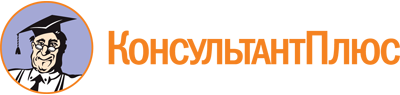 Приказ Управления ветеринарии Ленинградской области от 18.07.2022 N 13
"Об утверждении Порядка представления сведений об учете животных, поступивших и выбывших из приютов для животных на территории Ленинградской области"Документ предоставлен КонсультантПлюс

www.consultant.ru

Дата сохранения: 07.03.2023
 Сведенияоб учете животных, поступивших и выбывших из приютовдля животных на территории Ленинградской области_________________________________________________________________________(наименование приюта, ИНН, фактический адрес)за __________ квартал 20___ годаN п/пДата поступления животногоЖивотное поступило в приют от:Животное поступило в приют от:Животное поступило в приют от:Вид животного (собака, кошка, др.)Идентификация животногоИдентификация животногоПервичный осмотр проведен (да/нет)Карантинирование (в течение 10 дней) проведено (да/нет)Вакцинация против бешенства проведена (да/нет)Регистрация и учет животного проведены (да/нет)Стерилизация проведена (да/нет)Освидетельствования животного на наличие (отсутствие) немотивированной агрессивности (да/нет)Дата возврата животного на прежнее место обитанияДата передачи животного новому владельцу/прежнему владельцуНовый владелец (ЮЛ, ИП или физ. лицо)Дата смерти животногоПричина смерти животного (умерщвление/падеж)N п/пДата поступления животногоорганизации или ИП (наименование и ИНН), осуществивших отлов животноговладельца животного (ЮЛ, ИП или физ. лицо)неустановленного лица (подброшено в приют) (да/нет)Вид животного (собака, кошка, др.)N микрочипаN бирки (тату, клеймо и др.)Первичный осмотр проведен (да/нет)Карантинирование (в течение 10 дней) проведено (да/нет)Вакцинация против бешенства проведена (да/нет)Регистрация и учет животного проведены (да/нет)Стерилизация проведена (да/нет)Освидетельствования животного на наличие (отсутствие) немотивированной агрессивности (да/нет)Дата возврата животного на прежнее место обитанияДата передачи животного новому владельцу/прежнему владельцуНовый владелец (ЮЛ, ИП или физ. лицо)Дата смерти животногоПричина смерти животного (умерщвление/падеж)12345678910111213141516171819Владелец/представитель приюта для животных(подпись)(ФИО)(телефон)